Happiness Honeycomb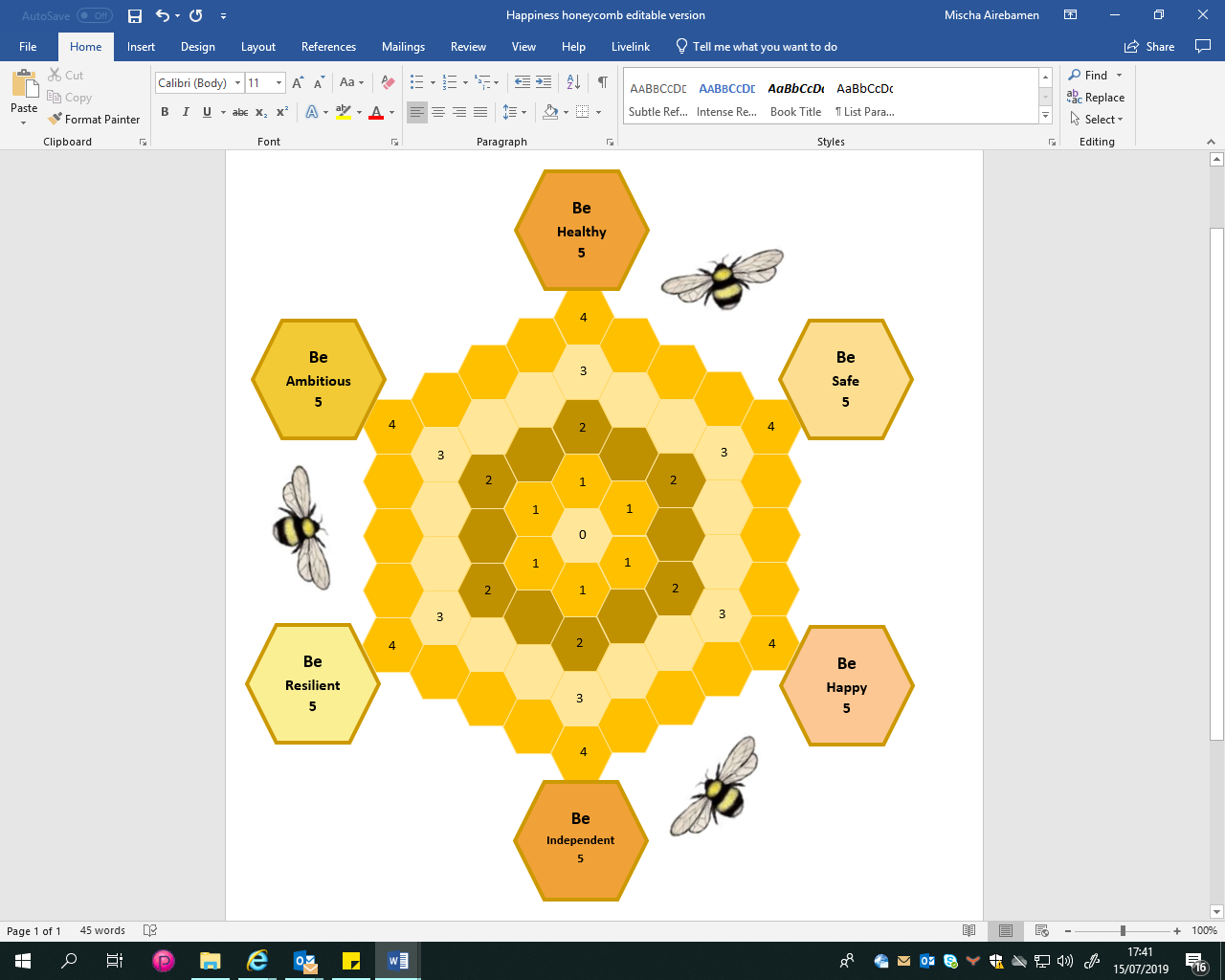 Name:   Name:   Date of completionTotal scoreFirst session: Last session: 